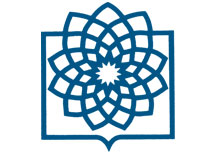 دانشگاه علوم پزشکی شهید بهشتیدانشکده پرستاری و ماماییحق چاپ، نشر و مالکیت مادی و معنوی پایان نامه/رساله و مقالاتعنوان پایان نامه/ رساله:................................................................................................................................................................با عنایت به رعایت اخلاق در پژوهش در راستای تحقق عدالت و رعایت کرامت انسان ها رعایت موارد زیر در هنگام نگارش پایان نامه/رساله الزامی است:1. کلیه حقوق مادی و معنوی پایان نامه/رساله و مقالات مستخرج از آن متعلق به دانشکده پرستاری و مامایی دانشگاه علوم پزشکی شهید بهشتی بوده و بدون اجازه کتبی دانشکده به شخص ثالث قابل واگذاری نیست. 2. هرگونه نشر و تکثیر نتایج پژوهش و یا قسمتی از نتایج، مطالب و محتویات پایان نامه/رساله به صورت چاپی یا الکترونیک در هر نوع نشریه ای اعم از علمی، آموزشی، پژوهشی و غیره (داخلی و خارجی) و یا ارائه آن در مجامع داخلی و خارجی باید با مجوز و نام دانشکده، اطلاع و هماهنگی با استاد راهنما انجام شود.3. در مقالاتی که پس از دانش آموختگی به صورت ترکیبی از اطلاعات جدید و نتایج حاصل از پایان نامه/رساله منتشر می شود، باید نام دانشکده و دانشگاه درج شود.4. برای انتشار مقالات،  نام و امضای کلیه اعضای تیم پژوهش ضروری است  و بدون امضای همه تیم پژوهش فاقد اعتبار است.5. استفاده از اطلاعات و نتایج موجود در پایان نامه/رساله بدون ذکر مرجع مجاز نمی باشد.6. هرگونه کپی برداری به صورت کل پایان نامه/رساله یا بخشی از آن تنها با موافقت استاد راهنما مجاز می باشد. 7. هرگونه نشر و استفاده از داده های جمع آوری شده برای پایان نامه/رساله،  فقط با نظارت مستقیم و موافقت  استاد راهنما و مجوز و نام دانشکده امکان پذیر است.8. اینجانب متعهد می شوم که در صورت اقدام به چاپ هر مقاله ای از مطالب پایان نامه/رساله، خود را به عنوان دانشجو/دانش آموخته دانشکده پرستاری و مامایی دانشگاه علوم پزشکی شهید بهشتی معرفی نموده و مقاله را برگرفته از پایان نامه/رساله دانشجویی دانشکده پرستاری و مامایی دانشگاه علوم پزشکی شهید بهشتی معرفی کرده  و از درج نام و آدرس دیگر خودداری کنم.9. اینجانب متعهد می شوم در صورت اقدام به چاپ مقاله، کتاب، خلاصه مقالات در کنگره ها، کنفرانس ها، سمینار ها و یا هر متن علمی دیگر استخراج شده از پایان نامه/رساله خود حتما اسامی کلیه افراد تیم پژوهش شامل استاد راهنما، مشاور، مشاور آمار و اعضای افتخاری را که بطور رسمی همکاری داشته اند، با ذکر وابستگی سازمانی این دانشکده و اولویت ترتیب مطابق با قوانین دانشکده ذکر کنم.10. در صورت عدم رعایت هر یک از مواد این تعهد نامه دانشکده پرستاری و مامایی دانشگاه علوم پزشکی شهید بهشتی می تواند مورد را از طریق دفتر حقوقی دانشگاه مطالبه و پیگیری قانونی نماید.نام و نام خانوادگی دانشجو:                   مقطع و رشته تحصیلی:                          امضاء دانشجو:تاريخ:(این فرم اسکن و جایگزین شود)